PREDSEDA NÁRODNEJ RADY SLOVENSKEJ REPUBLIKYČíslo: CRD-653/2018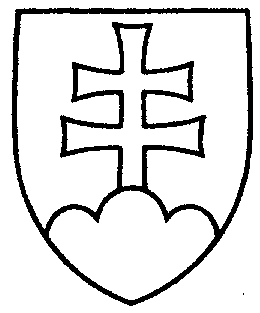 966ROZHODNUTIEPREDSEDU NÁRODNEJ RADY SLOVENSKEJ REPUBLIKYz 28. marca 2018o pridelení správy o činnosti verejného ochrancu práv na prerokovanie výboru Národnej rady Slovenskej republiky	P r i d e ľ u j e m	správu o činnosti verejného ochrancu práv za obdobie roka 2017 (tlač 899), doručenú 28. marca 2018	Výboru Národnej rady Slovenskej republiky pre ľudské práva a národnostné	menšiny	na prerokovanie do 9. mája 2018	s tým, že ako gestorský výbor podá Národnej rade Slovenskej republiky správu o výsledku prerokovania uvedeného materiálu vo výbore a návrh na uznesenie Národnej rady Slovenskej republiky.  Andrej   D a n k o   v. r.